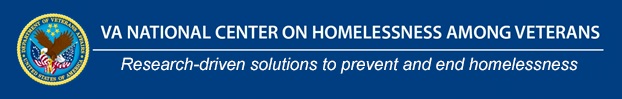 In Collaboration with VHA Employee Education System,VA’s National Center on Homelessness among Veterans,Homeless Programs Office, VACOPresents: The FY 2021 National Education Series:**Webinar session dates and times are subject to change**November 18, 2020:			Gambling among Veterans: Screening, Treatment, and its Association with Homelessness (Shane Kraus, PhD, & Steven Shirk, PhD)December 16, 2020:			Mindfulness and Compassion with Veterans: Paying Attention to What Really Matters (J. Greg Serpa, PhD)January 12, 2021:				Enhancing Access for Homeless Veterans through Video Telehealth Tablets (Lynn Garvin, PhD, MBA, Keith McInnes, ScD, MSc, Dona Zulman, MD, MS, Monica Diaz, MBA, and Leonie Heyworth, MD)February 17, 2021:				Integrating Data Analytics, Peer Support, and Whole Health Coaching to Address the Needs of Homeless Veterans (Daniel Blonigen, PhD)March 17, 2021:				Rural Veterans:  Dealing with Isolation (Tom Byrne, PhD)April 21, 2021:				Assessing the Impact of Homeless Veteran Community Employment Services on        Veterans’ Housing Stability and Identifying Implementation Strategies for Successful Outcomes(Ann E. Montgomery, PhD, Carma Heitzmann, PhD, Michelle Wong, PhD, & Eileen Devine, LCSW)May 19, 2021:	                                                    Co-Occurring Disorders (TBD)                                                                             June 16, 2021:				Personality Disorders, Boundaries and Ethics (TBD)July 21, 2021:				Unsheltered Homelessness: Health, Social Integration, and Utilization of Novel VAPrograms (Stephan Kertesz, MD, MSc Keith Harris, PhD, and VISN 7 NHC)                                                                                                                                                                             August 18, 2021:				Geriatrics and Aging:  Managing Chronic Conditions (TBD)                                                                                       September 15, 2021:			Homeless Data (Adam Ruege, LISW-S, and Nicole Harelik, MBA, MPA)                                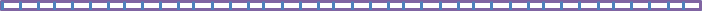 All webinars will be held on a Wednesday unless otherwise notedAll times will be 1:00 – 2:00 p.m. Eastern unless otherwise indicatedVIDEO: VA Personnel - Log into TMS for the Adobe Connect Link VIDEO: Non-VA Personnel - Log into VA TRAIN for the Adobe Connect Link AUDIO: VANTS: 1-800-767-1750 passcode: 22202#CEU’s are being applied for through ACCME, ANCC, APA, NBCC, ASWB, CA BBS, CRCC, ADA, and NYSEDTopics are developed based on the HPO National Knowledge Self-Assessment Survey and TMS Evaluation FeedbackThe National Center on Homelessness among Veterans promotes the development of policy and practice that targets ending and preventing Veteran homelessness through supporting the implementation of relevant research findings into clinical practice, providing education and training for VA and community partners, disseminating evidence-based and emerging best practices, and developing new empirical knowledge.For additional education opportunities, please contact Sebrina Posey, Education Coordinator (Sebrina.Posey@va.gov). To learn more about the Center, visit our website at:  http://www.va.gov/homeless/nchav/index.aspand our Education and Training SharePoint site:  Education and Training for HPOAlso, connect with us on the VA Pulse site:Education and Training within VHA’s Homeless Programs Officehttps://www.vapulse.net/groups/education-and-training-within-vhas-homeless-program-office/overview